Michael Durcanin		BSc Geological Sciences  2006;  MSc  2009 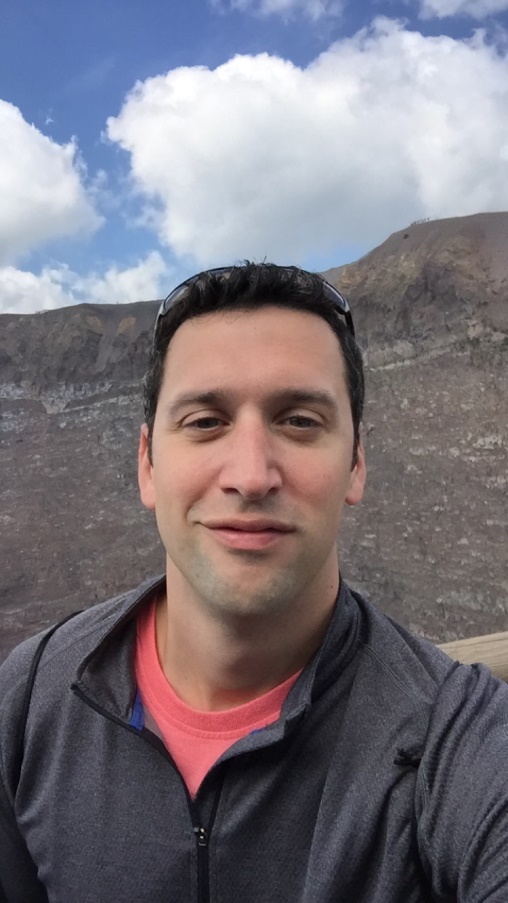 